彰化縣113年度六一女童軍節慶祝大會暨專科章考驗實施計畫依據：彰化縣女童軍會113年度工作計畫。113年1月9日理監事會議紀錄。目的：發揚女童軍積極向善，友愛和平的精神，以期成為負責任的世界公民。體驗探索教育活動，展現女童軍樂觀進取，積極參與的活力，充份激發女童軍潛能。充實女童軍現代生活知能，擴大國際視野，並涵養互助合作精神。指導單位：中華民國台灣女童軍總會、彰化縣政府。主辦單位：彰化縣女童軍會。協辦單位：和仁國小、線西國小、大榮國小、福興國小、彰安國中、溪湖國中、原斗國中小、北斗家商、田中高中、精誠中學、達德商工、員林農工、彰化縣太極拳總會。活動日期：113年5月31日（星期五）上午8：30至下午3：00。活動地點：探索迷宮歐式莊園餐廳（彰化縣和美鎮犁盛里東谷路47-75號）。參加對象：參加三項登記之幼女童軍、女童軍、蘭姐與蕙質女童軍。對女童軍活動有興趣的各級學校學生。慶祝母親節卡片與標語比賽獲獎學生。活動方式：採慶祝大會、專科章考驗、體驗活動方式。活動內容：如附件一。交通：採各校自行往返，參加人員達18人以上可安排交通車。費用：  (一)參加人員每人繳交新台幣100元整。  (二)帶隊老師費用，請學校酌予補助支應。十三、報名方式：  (一)本縣各級學校每團不限一小隊、每隊（含帶隊老師）共 9 人。  (二)報名時間：即日起至 113年 5 月17日（週五）中午 12 時截止報名；本活動參加人數（含帶隊老師）預計150人，將依據 Google 表單填報先後順序作為錄取依據，額滿為止。   (三)請各校填妥 Google表單報名表https://forms.gle/XPAxXa1dfoy94Ywx7                                       （相關欄位如附件二），待審核確認後將邀請加入「2024六一團長LINE群組」；所有報名資料依個人資料保護法受個資保護行為規範。 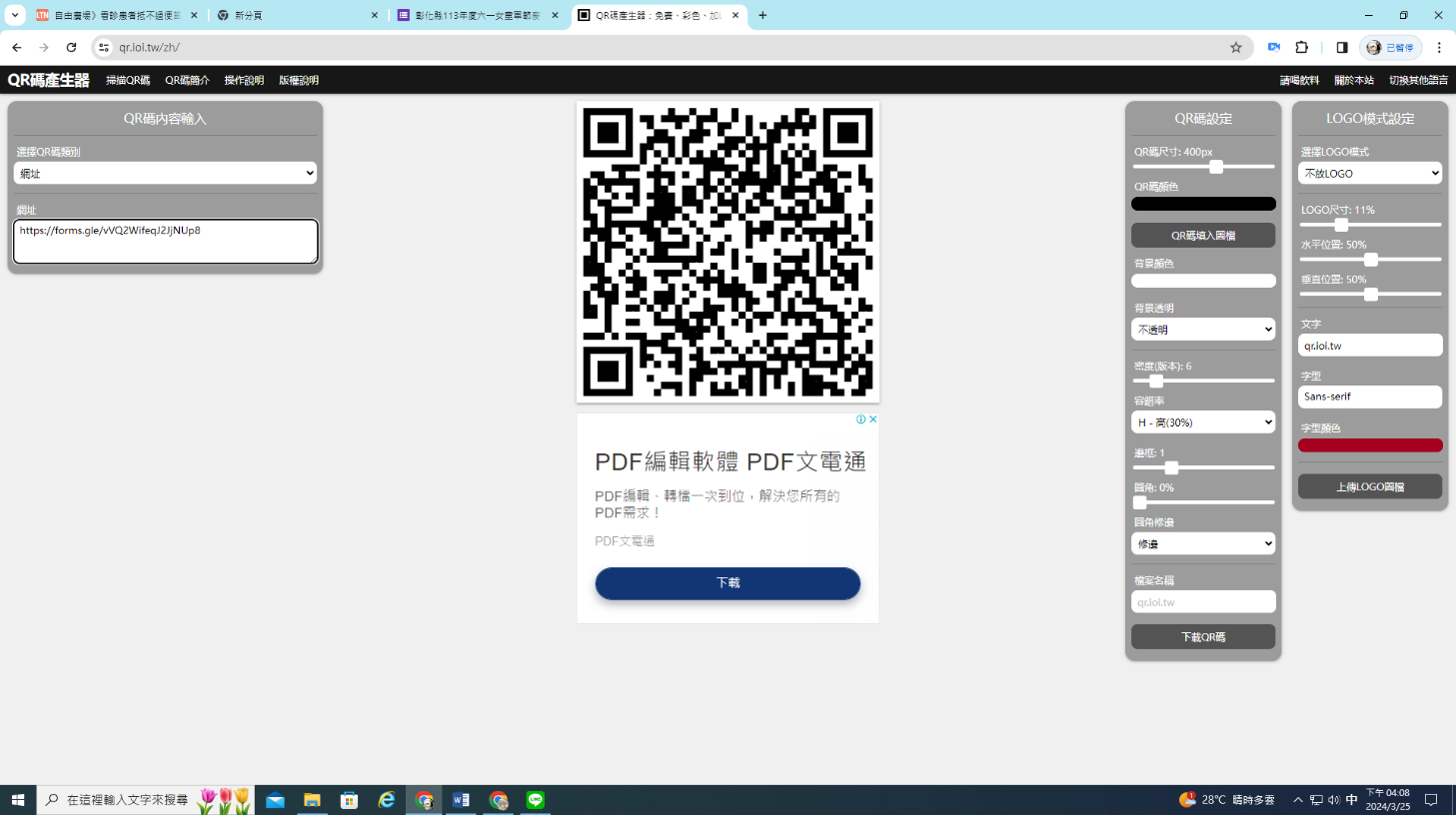 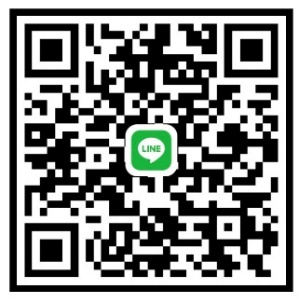 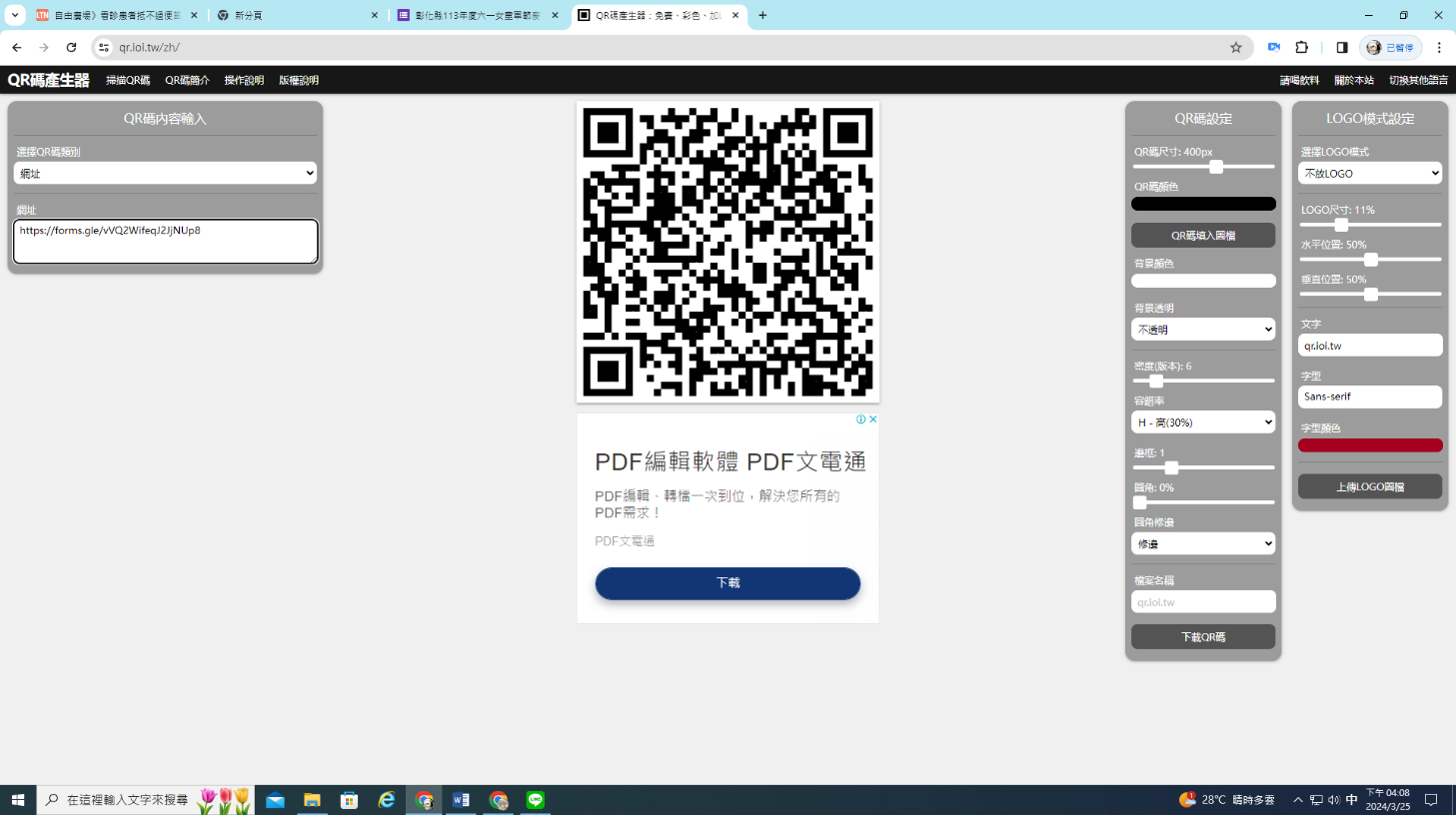 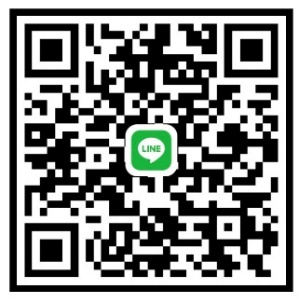   (四)參加費用請匯款至彰化縣女童軍會：金融機構代號：700（中華郵政）；郵政匯款帳號：00810110935536；戶名：彰化縣女童軍會張淑珠。  (五)參加本活動學生須附家長同意書（如附件三），由各校自行妥善保管。   (六)行前說明會日期：113年5月29日（星期三）上午10時30分，請報名單位團長務必出席會議或派代表出席（地點：和仁國小）。  (七)聯絡人員：和仁國小柯詩彧老師、梁昭元主任，機關地址：彰化縣和美鎮山犁里
仁愛路 279 號（和仁國小），聯絡電話：(04)757-5407 分機 712(學務處)。十四、攜帶物品：活動服、雨衣、健保卡、水壺、防曬品、防蚊液及個人習慣用藥等。團旗、旗桿、童軍繩、筆、筆記本。活動當日學生請著女童軍服，活動時可換各校體育服；若無女童軍服，則穿著各校之體育服。擔任大會工作人員、帶隊老師及人員，敬請服務單位惠允公（差）假登記。獎勵：承辦本項活動之相關工作人員，報請縣政府敘獎以資鼓勵。本活動帶隊老師，報請縣政府核發獎狀以資鼓勵。本實施計畫報請縣府核可後實施，修正時亦同。附件一彰化縣113年度六一女童軍節慶祝大會暨專科章考驗活動時間表附件二彰化縣113年度六一女童軍節慶祝大會暨專科章考驗報名表填表人：                                         主任：                                                   校長：注意事項：每團參加人數不限一小隊。請填妥資料、完成核章，並填妥 Google 表單報名表https://forms.gle/XPAxXa1dfoy94Ywx7完成報名程序。學生須附家長同意書，家長同意書者由各校自行妥善保管。附件三彰化縣113年度六一女童軍節慶祝大會暨專科章考驗學生家長同意書本人同意子女（姓名：____________就讀學校__________班級_____）參加彰化縣女童軍會於113年5月31日舉辦之慶祝113年度六一女童軍節慶祝大會暨專科章考驗，並於活動期間（地點：探索迷宮歐式莊園餐廳/彰化縣和美鎮犁盛里東谷路47-75號)配合各注意事項，更將鼓勵其在未來秉持女童軍的信念，持續關懷社會人群。特立同意書為憑。中華民國113年          月           日各組工作人員(工作會議)113年5月29日(三)        上午09時30分和仁國小各校團帶隊老師(團長會議) 113年5月29日(三)      上午10時30分和仁國小活動日(各校團)113年5月31日(五)上午8時50分前報到；113年5月31日(五)下午3時前離營探索迷宮歐式莊園餐廳113年5月31日(週五)113年5月31日(週五)113年5月31日(週五)時間內容活動地點08:20-08:50報到探索迷宮歐式莊園餐廳09:00-10:00開幕式暨頒獎典禮探索迷宮歐式莊園餐廳10:10-12:00(A)專科章考驗【國小】(B)體驗活動【國高中】探索迷宮歐式莊園餐廳12:00-13:00用餐/觀摩母親卡與標語作品探索迷宮歐式莊園餐廳13:00-14:50(A)專科章考驗【國高中】(B)體驗活動【國小】探索迷宮歐式莊園餐廳14:50-15:00考驗卡核章、兌換紀念品探索迷宮歐式莊園餐廳15:00-16:00整理環境、平安賦歸探索迷宮歐式莊園餐廳補充說明：1、請參加各隊先教唱指定曲：   (1)中華民國女童軍歌 (2)小小女童軍光芒 (3)榮譽在我心2、請攜帶野餐墊、防曬帽、筆、筆記本、活動服、雨衣、健保卡、水壺、防曬、防蚊液及個人習慣用藥等。3、活動當日學生請著女童軍制服(進行體驗探索活動時可換各校體育服、方便的運動鞋)；若無女童軍服，則請穿著各校之體育服。補充說明：1、請參加各隊先教唱指定曲：   (1)中華民國女童軍歌 (2)小小女童軍光芒 (3)榮譽在我心2、請攜帶野餐墊、防曬帽、筆、筆記本、活動服、雨衣、健保卡、水壺、防曬、防蚊液及個人習慣用藥等。3、活動當日學生請著女童軍制服(進行體驗探索活動時可換各校體育服、方便的運動鞋)；若無女童軍服，則請穿著各校之體育服。補充說明：1、請參加各隊先教唱指定曲：   (1)中華民國女童軍歌 (2)小小女童軍光芒 (3)榮譽在我心2、請攜帶野餐墊、防曬帽、筆、筆記本、活動服、雨衣、健保卡、水壺、防曬、防蚊液及個人習慣用藥等。3、活動當日學生請著女童軍制服(進行體驗探索活動時可換各校體育服、方便的運動鞋)；若無女童軍服，則請穿著各校之體育服。學校名稱：學校名稱：學校名稱：聯絡人：聯絡人：聯絡人：聯絡電話：聯絡電話：聯絡電話：隊 別班級姓 名姓 名出生年月日身份證字號身份證字號符合以下項目者請打勾符合以下項目者請打勾隊 別班級姓 名姓 名出生年月日身份證字號身份證字號素食者已辦理112年三項登記者帶隊老師第一小隊第一小隊第一小隊第一小隊第一小隊第一小隊第一小隊第一小隊第二小隊第二小隊第二小隊第二小隊第二小隊第二小隊第二小隊第二小隊緊急聯絡人：關係：緊急聯絡電話：家長簽章：